  Š  А Р А Р						       ПОСТАНОВЛЕНИЕ02 декабрь 2016 й.                            №115	                         02 декабря 2016 г.О присвоении адреса жилому домуВ соответствии с постановлением правительства РФ от 19.11.2014 г. № 1221 «Об утверждении правил присвоения, изменения и аннулирования адресов» на основании заявления Шамигулова  Владимира Асылгареевича, в целях обеспечения учета и оформления жилых домов,  ПОСТАНОВЛЯЮ:1. Жилому помещению, с кадастровым номером 02:53:110401:73 присвоить почтовый адрес: Республика Башкортостан, Шаранский район, д.Уялово, ул. Центральная, д.44,  ранее был присвоен почтовый адрес: Республика Башкортостан, Шаранский район, д.Уялово, ул.Центральная, д.39.2. Контроль за исполнением  настоящего постановления возложить на управляющего делами администрации сельского поселения Акбарисовский сельсовет муниципального района Шаранский район Республики Башкортостан.Глава сельского поселения       					 Г.Е. МухаметовБашкортостан РеспубликаһыныңШаран районымуниципаль районыныңАкбарыс ауыл Советыауыл биләмәһе ХакимиәтеАкбарыс ауылы, Мºктºп урамы, 2 тел.(34769) 2-33-87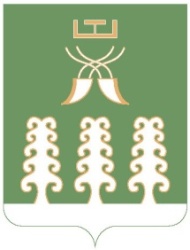 Администрация сельского поселенияАкбарисовский сельсоветмуниципального районаШаранский районРеспублики Башкортостанс. Акбарисово, ул.Школьная,2 тел.(34769) 2-33-87